Урок технологии 6 классМашиноведениеДорогие ребята, для  изучения материала  прочитайте текст и посмотрите видео по ссылкам.Будьте готовы ответить на все вопросы встречающиеся в тексте!До изобретения швейных машин одежду и другие швейные изделия изготавливали с помощью металлической иголки. Не случайно иголку называли золотой, ведь она помогала мастерицам творить чудеса. На это уходило много времени. С появлением швейной машины сократилось время на изготовление изделий. Быстрое и качественное их выполнение во многом будет зависеть от того, насколько хорошо вы научитесь пользоваться швейной машиной. Поэтому знания по основам машиноведения вам просто необходимы. 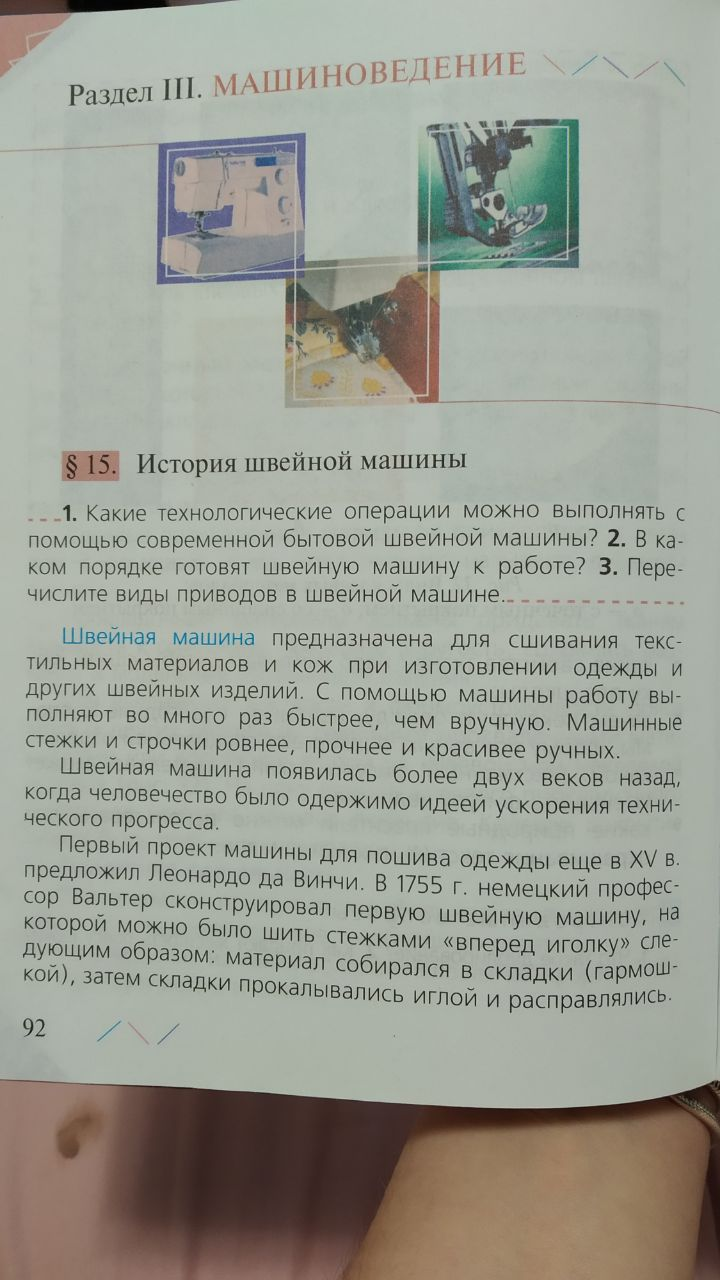 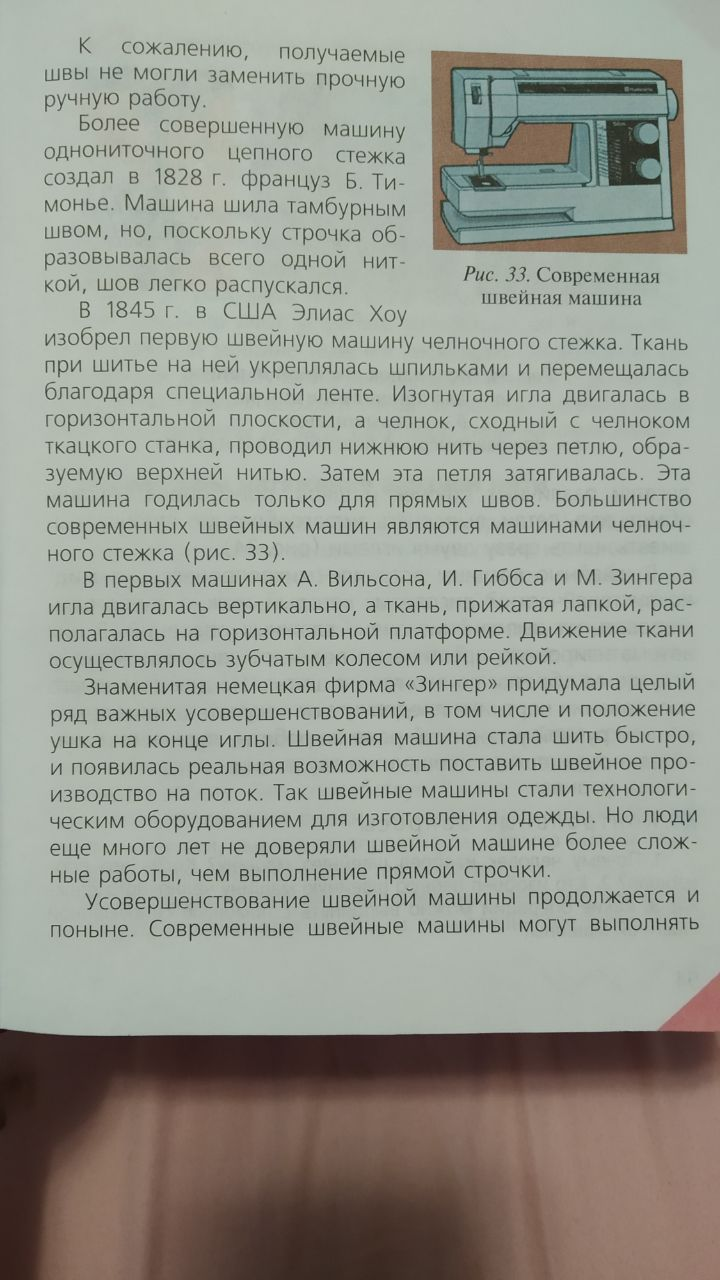 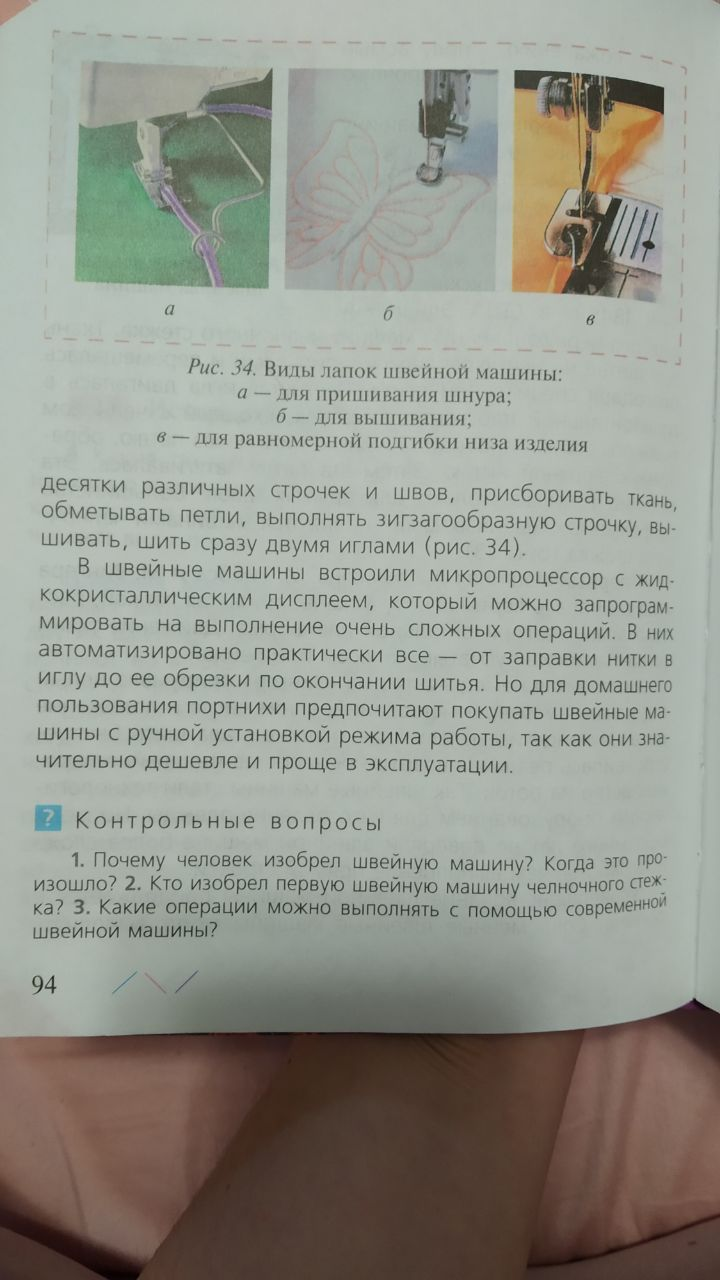 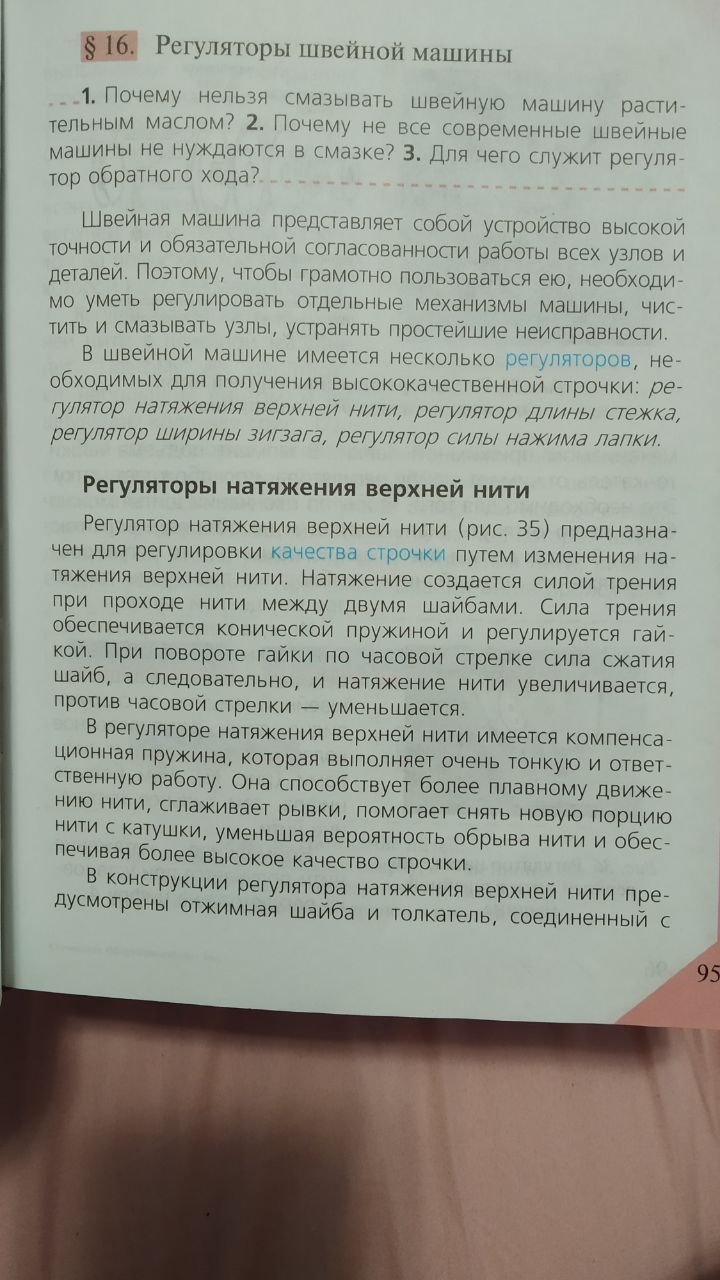 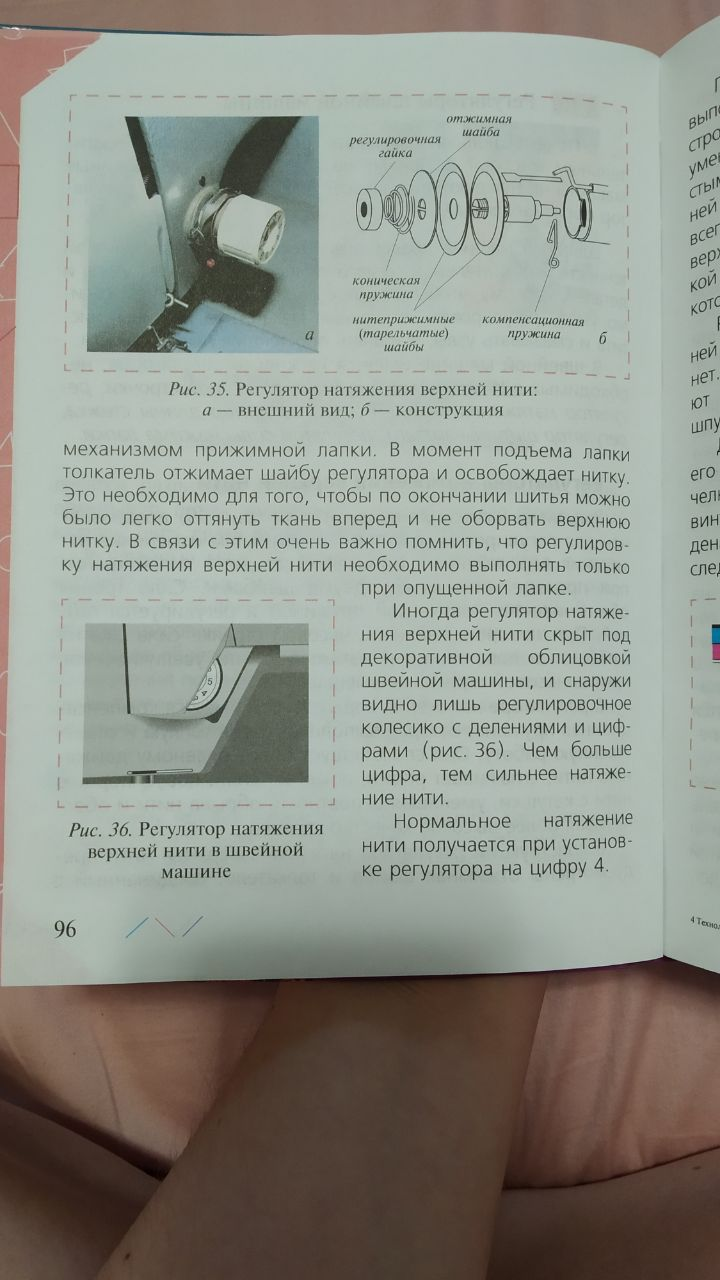 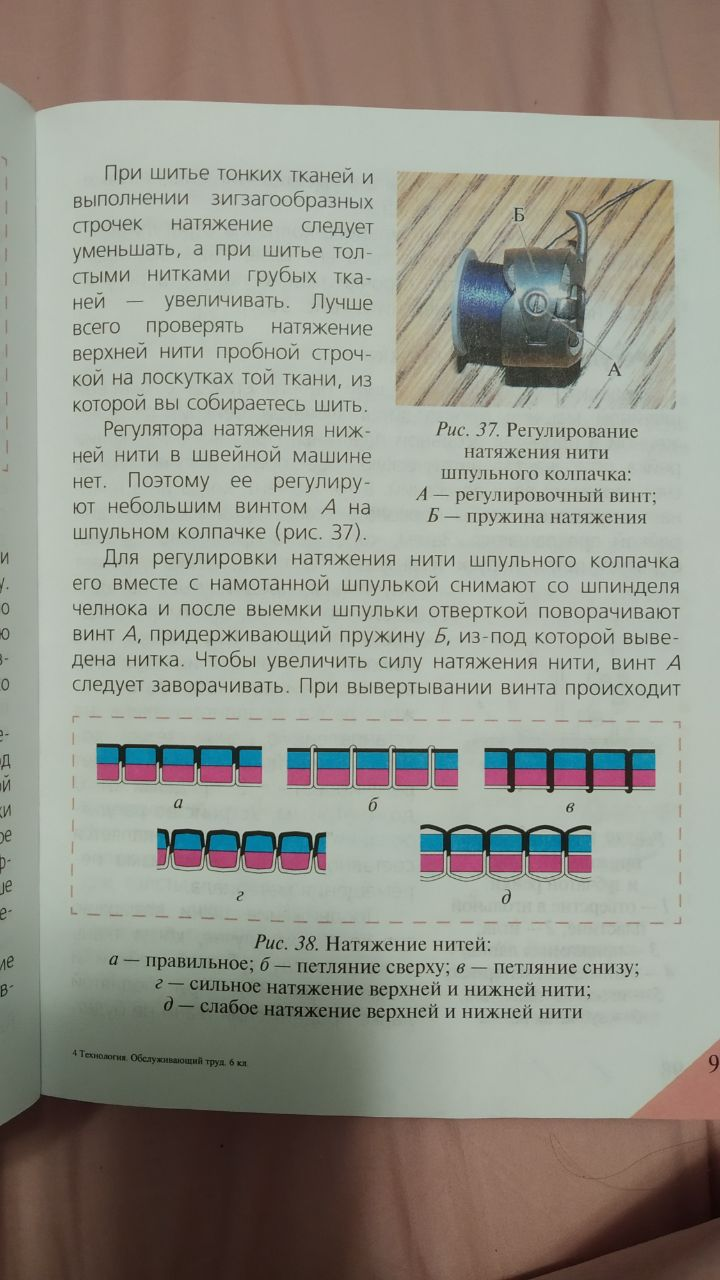 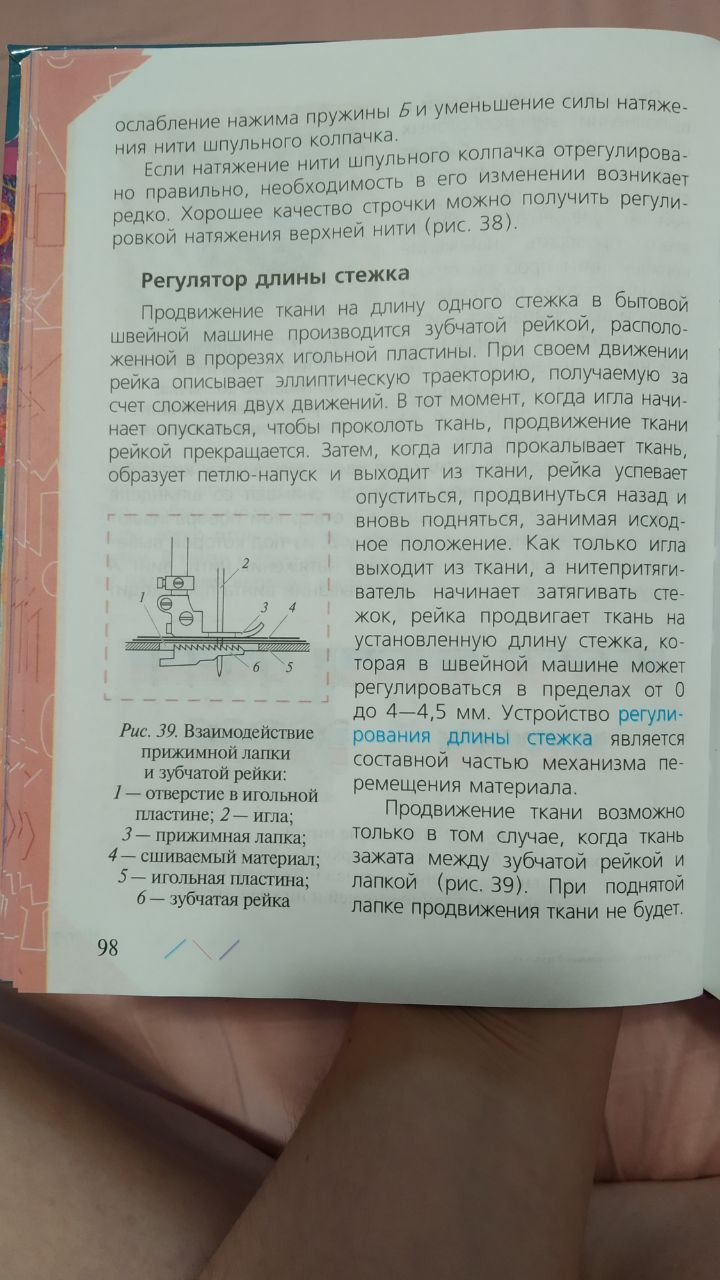 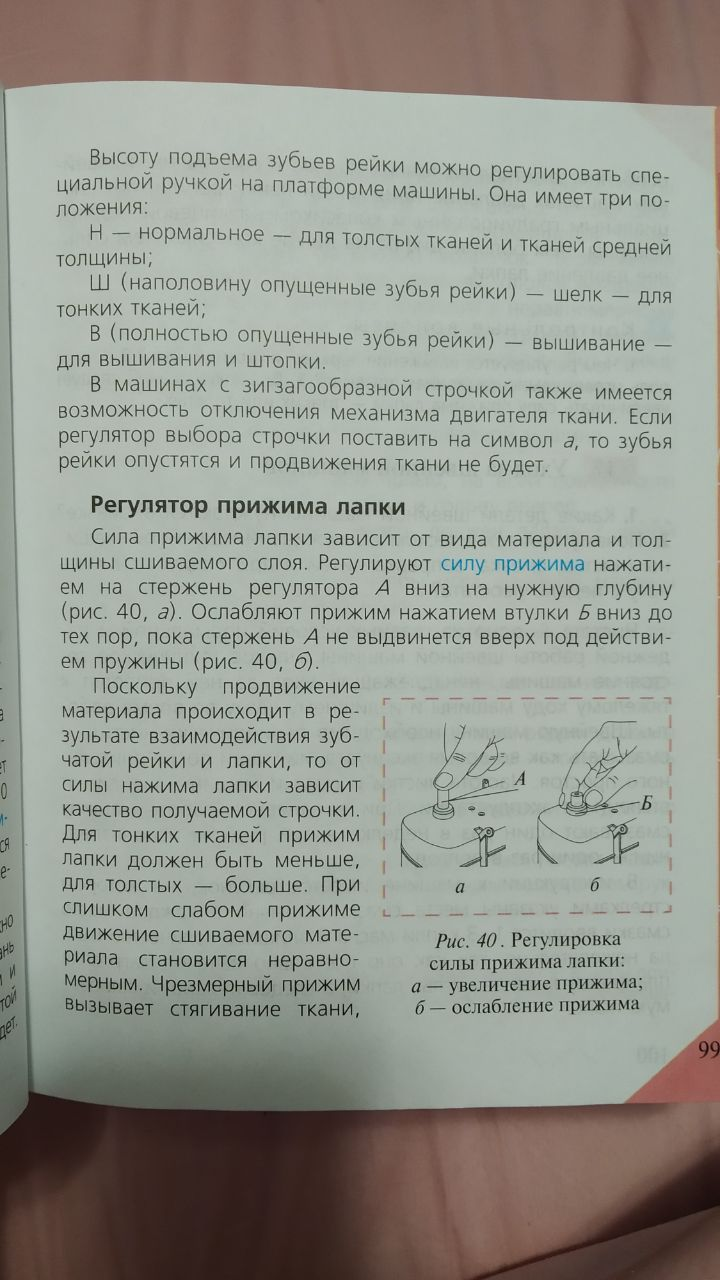 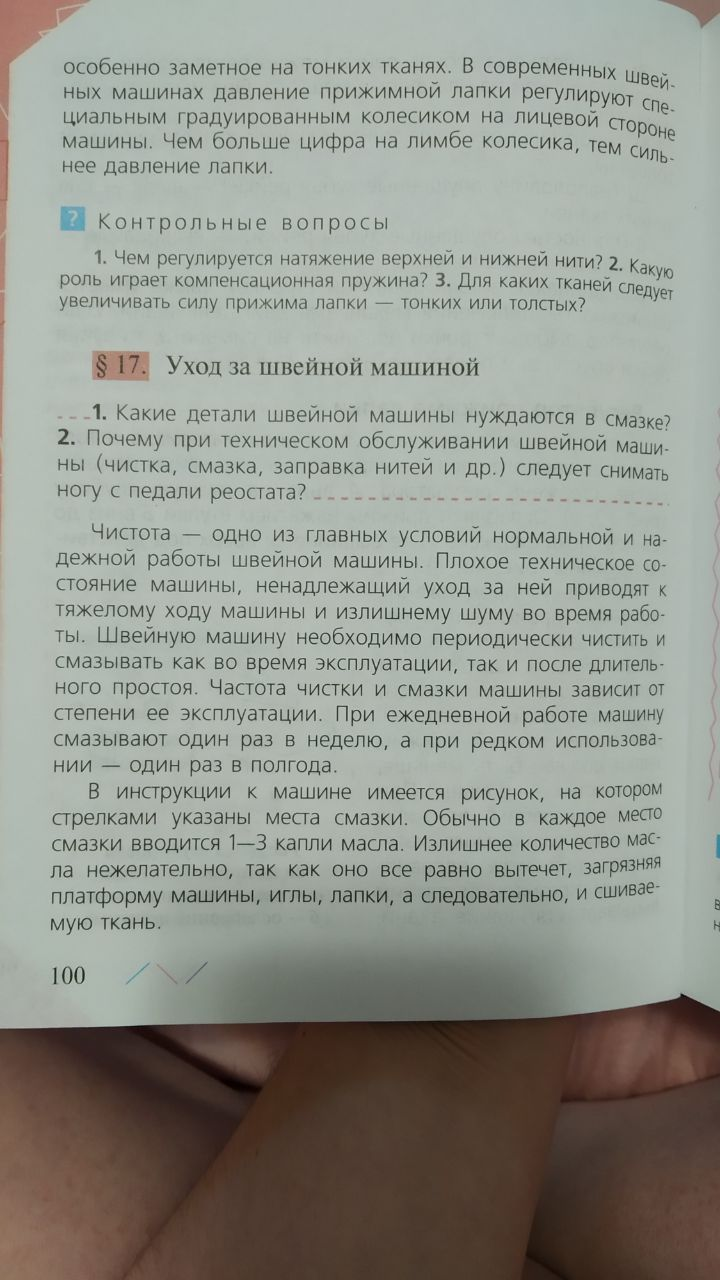 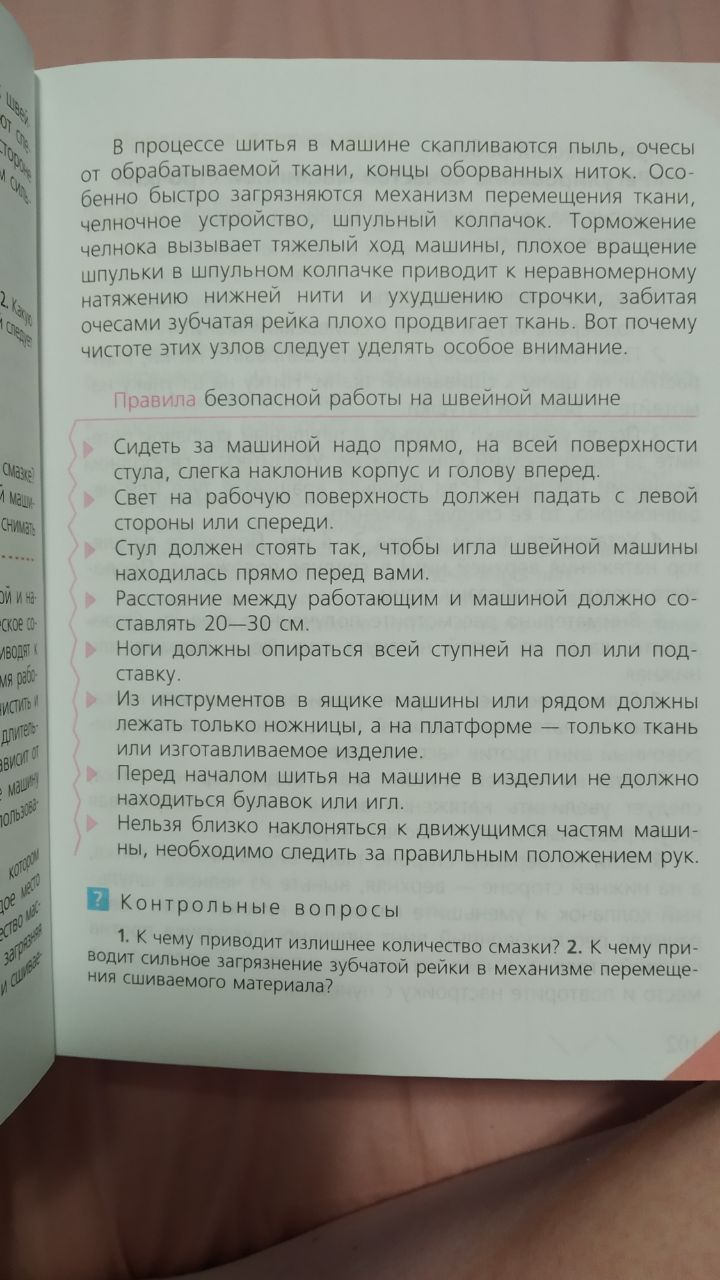 Ссылки для просмотра видео.https://www.youtube.com/watch?time_continue=297&v=AoI06OQdrUU&feature=emb_logohttps://www.youtube.com/watch?time_continue=145&v=sr_TwD4zalo&feature=emb_logohttps://www.youtube.com/watch?time_continue=107&v=E50W7iuno3M&feature=emb_logohttps://www.youtube.com/watch?time_continue=131&v=cA5y5raGXqA&feature=emb_logo